Arabhästen i Sporten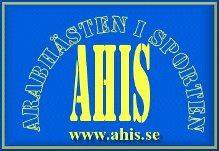 Kallelse och dagordning årsmöte Datum: den 24/3 2018
Tid: 11:30
Plats: 		PershagenskolanBränningestrandsvägen 4Pershagen Årsmötet äger i år åter igen rum på samma dag och plats som SAHF’s årsmöte.AHIS bjuder på fika, så anmäla gärna närvaro till:     michi_izzi@hotmail.comHålltider:Årsmöte 		11.30Rankinglistor         ca.	12.30SAHF’s årsmöte	13.00	Dagordning: §1. Val av ordförande för mötet. §2. Upprättande av röstlängd. §3. Val av sekreterare för mötet. §4. Val av två justeringsmän att jämte ordförande justera protokoll. §5. Fastställande om mötet blivit i laga ordning utlyst. §6. Behandling av verksamhets- och förvaltningsberättelserna. §7. Revisorernas berättelse. §8. Fråga om ansvarsfrihet för styrelsen. §9. Fastställande av balansräkning. §10. Val av ordförande för föreningen i den mån sådant val skall förekomma. §11. Val av övriga styrelseledamöter och suppleanter. §12. Val av revisorer och revisorsuppleanter. §13. Val på ett år av sammankallande och ledamöter i valberedningen. §14. Fastställande av årsavgiften. §15. Behandling av inkomna förslag och motioner.Varmt Välkomna!